Request for Approval under the “Generic Clearance for the Collection of Routine Customer Feedback” (OMB Control Number: 3090-0297)REQ-25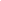 TITLE OF INFORMATION COLLECTION:  GSA’s Federal Acquisition Service Information Technology Schedule 70 Program. PURPOSE:  Collect data surrounding the contract award process for Schedule 70 in order to streamline operations and improve vendor interactions with GSA.DESCRIPTION OF RESPONDENTS: All vendors who receive a contract on Schedule 70 in FY16. TYPE OF COLLECTION: (Check one)[ ] Customer Comment Card/Complaint Form 	[X] Customer Satisfaction Survey    [ ] Usability Testing (e.g., Website or Software)	[ ] Small Discussion Group[ ] Focus Group  					[ ] Other: ______________________		CERTIFICATION:I certify the following to be true: The collection is voluntary. The collection is low-burden for respondents and low-cost for the Federal Government.The collection is non-controversial and does not raise issues of concern to other federal agencies.									The results are not intended to be disseminated to the public.		Information gathered will not be used for the purpose of substantially informing influential policy decisions. The collection is targeted to the solicitation of opinions from respondents who have experience with the program or may have experience with the program in the future.Name: Brittany Burns    Email: brittany.burns@gsa.gov 	Phone: 202.738.7369To assist review, please provide answers to the following question:Personally Identifiable Information:Is personally identifiable information (PII) collected?  [  ] Yes  [X]  No If Yes, will any information that is collected be included in records that are subject to the Privacy Act of 1974?   [  ] Yes [X] No   If Yes, has an up-to-date System of Records Notice (SORN) been published?  [  ] Yes [X] NoIf PII is collected, please provide a brief statement regarding why PII is necessary, how it will be stored and for how long, and how it will be destroyed once the collection is over.N/AGifts or Payments:N/AIs an incentive (e.g., money or reimbursement of expenses, token of appreciation) provided to participants?  [  ] Yes [X] No  BURDEN HOURS FEDERAL COST:  The estimated annual cost to the Federal government is $306.If you are conducting a focus group, survey, or plan to employ statistical methods, please provide answers to the following questions:The selection of your targeted respondentsDo you have a customer list or something similar that defines the universe of potential respondents and do you have a sampling plan for selecting from this universe?				[X] Yes	  [ ] NoIf the answer is yes, please provide a description of both below (or attach the sampling plan)?   If the answer is no, please provide a description of how you plan to identify your potential group of respondents and how you will select them?This is a pilot effort to capture the feedback of all vendors that successfully received a contract for GSA’s Schedule 70. We will email the survey to all contract award recipients and are expecting a 15% response rate.Administration of the InstrumentHow will you collect the information? (Check all that apply)[X] Web-based or other forms of Social Media. Information will be collected through the Google Forms platform and stored in a Google spreadsheet. A direct link to the survey will be provided in the vendor welcome packet. [  ] Telephone	[  ] In-person	[  ] Mail [  ] Other, ExplainWill interviewers or facilitators be used?  [  ] Yes [X] NoPlease make sure that all instruments, instructions, and scripts are submitted with the request.Category of Respondent No. of RespondentsParticipation TimeBurdenProjected # of Vendors Projected for contract award via Schedule 70’s in FY16, based on FY15 actuals (private sector) 508 3 minutes or .05 hours1,524 min. or 25.4 hrs.Totals        [minutes or hours]25.4 hrs